FEN BİLİMLERİ ENSTİTÜSÜ LİSANSÜSTÜ ÖĞRENCİLERİNE “ BİLİMSEL ARAŞTIRMA TEKNİKLERİ VE YAYIN ETİĞİ” DERSİNİ VERECEK ÖĞRETİM ÜYELERİ VE DERS PROGRAMI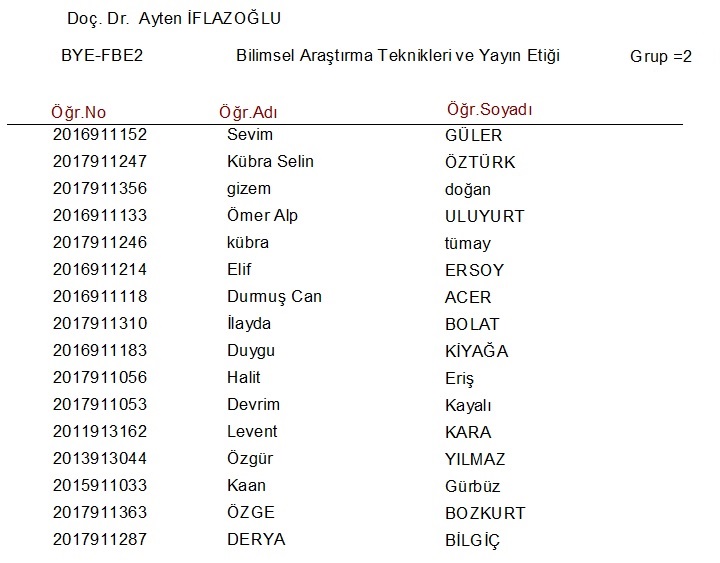 Dersi Veren Öğretim Üyesi Dersin yapılacağı yerDersin yapılacağı günDersin yapılacağı saatDoç. Dr. Ayten İFLAZOĞLUTemel Eğitim Bölümü Toplantı SalonuÇARŞAMBA	14.15 